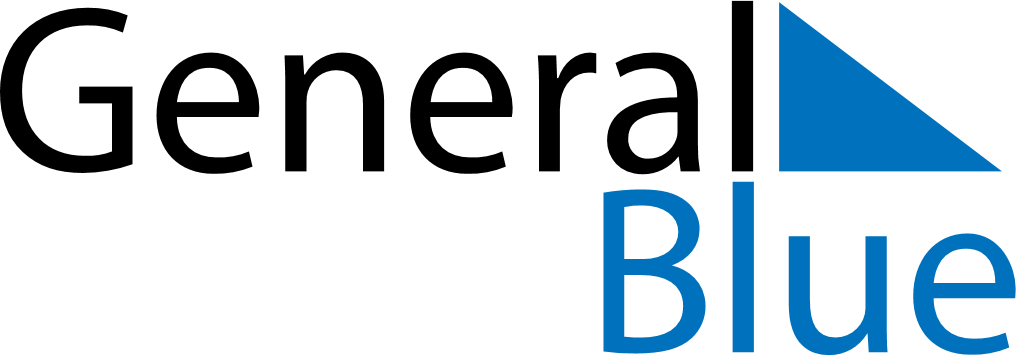 September 2024September 2024September 2024September 2024September 2024September 2024Rivadavia, Mendoza, ArgentinaRivadavia, Mendoza, ArgentinaRivadavia, Mendoza, ArgentinaRivadavia, Mendoza, ArgentinaRivadavia, Mendoza, ArgentinaRivadavia, Mendoza, ArgentinaSunday Monday Tuesday Wednesday Thursday Friday Saturday 1 2 3 4 5 6 7 Sunrise: 7:51 AM Sunset: 7:16 PM Daylight: 11 hours and 24 minutes. Sunrise: 7:50 AM Sunset: 7:16 PM Daylight: 11 hours and 26 minutes. Sunrise: 7:48 AM Sunset: 7:17 PM Daylight: 11 hours and 28 minutes. Sunrise: 7:47 AM Sunset: 7:18 PM Daylight: 11 hours and 30 minutes. Sunrise: 7:46 AM Sunset: 7:18 PM Daylight: 11 hours and 32 minutes. Sunrise: 7:44 AM Sunset: 7:19 PM Daylight: 11 hours and 34 minutes. Sunrise: 7:43 AM Sunset: 7:20 PM Daylight: 11 hours and 36 minutes. 8 9 10 11 12 13 14 Sunrise: 7:42 AM Sunset: 7:20 PM Daylight: 11 hours and 38 minutes. Sunrise: 7:40 AM Sunset: 7:21 PM Daylight: 11 hours and 40 minutes. Sunrise: 7:39 AM Sunset: 7:22 PM Daylight: 11 hours and 42 minutes. Sunrise: 7:38 AM Sunset: 7:22 PM Daylight: 11 hours and 44 minutes. Sunrise: 7:36 AM Sunset: 7:23 PM Daylight: 11 hours and 46 minutes. Sunrise: 7:35 AM Sunset: 7:24 PM Daylight: 11 hours and 48 minutes. Sunrise: 7:34 AM Sunset: 7:24 PM Daylight: 11 hours and 50 minutes. 15 16 17 18 19 20 21 Sunrise: 7:32 AM Sunset: 7:25 PM Daylight: 11 hours and 52 minutes. Sunrise: 7:31 AM Sunset: 7:26 PM Daylight: 11 hours and 54 minutes. Sunrise: 7:30 AM Sunset: 7:26 PM Daylight: 11 hours and 56 minutes. Sunrise: 7:28 AM Sunset: 7:27 PM Daylight: 11 hours and 58 minutes. Sunrise: 7:27 AM Sunset: 7:28 PM Daylight: 12 hours and 0 minutes. Sunrise: 7:25 AM Sunset: 7:28 PM Daylight: 12 hours and 2 minutes. Sunrise: 7:24 AM Sunset: 7:29 PM Daylight: 12 hours and 4 minutes. 22 23 24 25 26 27 28 Sunrise: 7:23 AM Sunset: 7:30 PM Daylight: 12 hours and 6 minutes. Sunrise: 7:21 AM Sunset: 7:30 PM Daylight: 12 hours and 8 minutes. Sunrise: 7:20 AM Sunset: 7:31 PM Daylight: 12 hours and 10 minutes. Sunrise: 7:19 AM Sunset: 7:32 PM Daylight: 12 hours and 13 minutes. Sunrise: 7:17 AM Sunset: 7:32 PM Daylight: 12 hours and 15 minutes. Sunrise: 7:16 AM Sunset: 7:33 PM Daylight: 12 hours and 17 minutes. Sunrise: 7:14 AM Sunset: 7:34 PM Daylight: 12 hours and 19 minutes. 29 30 Sunrise: 7:13 AM Sunset: 7:34 PM Daylight: 12 hours and 21 minutes. Sunrise: 7:12 AM Sunset: 7:35 PM Daylight: 12 hours and 23 minutes. 